No. 16/212/Rate Contract/2015-16/           						Date: 29-7-2015ToLIMITED TENDER NOTICE*(The tender document is also being uploaded on the NIPHM website http://niphm.gov.in &  www.eprocure.gov.in and the other prospective bidders can make use of the document down loaded from the website)Sub:	Invitation of sealed quotations for supply of Chemicals, Glassware, Plasticware and Miscellaneous Lab Items under Rate Contract for the year 2015-16 – Reg.* * *Sir/Madam,National Institute of Plant Health Management (NIPHM) invites ‘Sealed quotations for supply of Chemicals, Glassware, Plasticware and Miscellaneous Lab Items under Rate Contract for the year 2015-16’ under ‘Two cover system’ from the reputed manufacturers/authorized distributors/dealers for supply of Chemicals, Glassware, Plasticware and Miscellaneous Lab Items.  The participating parties may submit their offer of discounts on each item/each category of items along with the catalogue/price lists of the items which they are dealing and willing to supply the same at offered discount/price up to 31st March 2016. The tentative list of items & quantities mentioned in the Annexure-II enclosed.  The quantity of items may increase or decrease at the time of award of purchase order depending on the actual need/requirement of NIPHM to an extent of ±50%.The schedule of receipt and opening of quotations is as under:-Last date and time for receipt of bids 	::	14:00 hrs on 21-8-2015	Date & Time for opening of bids		::	15:00 hrs on 21-8-2015  REGISTRAR I/c.LIMITED TENDER DOCUMENTFORSUPPLY OF CHEMICALS, GLASSWARE, PLASTICWARE AND MISCELLANEOUS LAB ITEMS UNDER RATE CONTRACT FOR THE YEAR 2015-16Note: 	 The bidders are requested to sign on all the pages.This tender document can be downloaded from website  http://niphm.gov.in , www.eprocure.gov.in             The tender document is to be put in a cover which should also be sealed & superscribed “TENDER FOR SUPPLY OF CHEMICALS, GLASSWARE, PLASTICWARE AND MISCELLANEOUS LAB ITEMS UNDER RATE CONTRACT FOR THE YEAR 2015-16”TABLE OF CONTENTSनिविदा की उद्देशिकाPREAMBLE OF TENDER:राष्‍ट्रीय वनस्‍पति स्‍वास्‍थ्‍य प्रबंधन संस्‍थान कृषि मंत्रालय, भारत सरकार के अन्‍तर्गत एक स्‍वायत्‍त निकाय है, जो पर्यावरणीय सतत् पादप स्‍वास्‍थ्‍य प्रबंधन प्रणाली को विविध रूप एवं बदलते हुए कृषि-जलवायु परिस्‍थितियों में बढ़ावा देने के लिए प्रतिबद्ध है तथा केन्‍द्रीय एवं राज्‍य सरकार को पादप स्‍वास्‍थ्‍य प्रबंधन, सफाई एवं पादपस्‍वच्‍छता जैसी मुद्दों एवं उभरती हुई जैवसुरक्षा चुनौतियों से निपटने के लिए नीति समर्थन प्रदान करता है।National Institute of Plant Health Management, an autonomous Institute under Ministry of Agriculture, Govt. of India is mandated to promote environmentally sustainable Plant Health Management Practices in diverse and changing agro-climatic conditions and provide policy support to Central and State Government on Plant Health Management, Sanitary and Phyto-sanitary issues and emerging bio-security challenges.एनआईपीएचएम ‘दो कवर सिस्‍टम’ के तहत् संलग्‍नक-II के साथ यथा संलग्‍नित केमिकल्‍स, ग्‍लासवेयर, प्‍लास्‍टिकवेयर एवं विविध प्रयोगशाला संबंधी मदों की आपूर्ति हेतु ‘ख्‍यात विनिर्माताओं/वितरकों/प्राधिकृत डीलरों/एजेंटों से ‘मोहरबंद बोली’ आमंत्रित करता है।NIPHM invites ‘Sealed Bids’ under ‘two cover system’ from the reputed manufacturers / distributors / authorized dealer / agents for supply of Chemicals, Glassware, Plasticware and Miscellaneous Lab Items as enclosed at Annexure-II.CHECK LISTBIDDER TO FILL IN THE CHECK LIST GIVEN BELOW(State YES/NO for each item)NOTE: Please ensure all the relevant boxes are marked YES / NO against each column. IMPORTANT NOTE: Tenderers must ensure that all the required documents indicated in the Tender documents are submitted without fail. Tenders received without supporting documents for the various requirements mentioned in the tender document are liable to be rejected at the initial stage itself.SALIENT FEATURES OF THE TENDERGENERAL INSTRUCTIONS:The Bidders are requested to examine the instructions, terms & conditions and specifications given in the Tender. Failure to furnish requisite information in all respects may result in rejection of the bid.  Tenders received after due date and time shall be rejected.Any offer made in responses to this tender when accepted by NIPHM will constitute a contract between the parties.The Earnest Money Deposit for Rs. 25,000/- (Rupees Twenty five thousand Only) should be submitted in the form of ‘Account payee Demand Draft, Fixed Deposit Receipt, Banker’s cheque or irrecoverable Bank Guarantee’ drawn from any Scheduled Bank in an acceptable form in favour ‘NATIONAL INSTITUTE OF PLANT HEALTH MANAGEMENT’ payable at Hyderabad. Tenders without EMD amount will be rejected by NIPHM as non-responsive.  If the tenderer is exempted from submission of EMD, he should enclose the copy of the supporting document / certificate issued by Government along with the Tender.The Contract shall be interpreted under Indian laws and all disputes will be resolved within Hyderabad Jurisdictions. In case of any dispute, the decision of NIPHM, Hyderabad shall be final and binding.The supplier will be fully responsible for any loss in transit and will also be responsible for safe delivery of the goods/stores in good condition at NIPHM. The quantity of items may increase or decrease at the time of award of purchase order depending on the actual need/requirement of NIPHM to an extent of ±50%.Quotation should be valid upto 31st March 2016 from the last date of bid submission.  The sealed quotation duly super scribing on the envelop “Tender for supply of Chemicals, Glassware, Plasticware and Miscellaneous Lab Items with tender no. and due date” should reach on or before the specified date and time to the Registrar NIPHM, Rajendranagar, Hyderabad-500 030.The NIPHM takes no responsibility for delay, loss or non-receipt of quotations/documents sent by post and reserves the right to accept or reject any part/full of the quotation without assigning any reasons whatsoever.Tenders received after due date and time shall be rejected.The rates quoted should be inclusive of all charges such as Octroi, packing, forwarding, insurance and loading, unloading, freight and clearance etc. and bidder should undertake to supply goods at NIPHM at his cost.The VAT/Sales/General taxes where legally leviable and intended to be claimed should be distinctly shown along with the price quoted.  Where this is not done it will be treated that the price is inclusive of VAT & other taxes. VAT/CST registration No. and date of its validity should be indicated. This Institute will not provide “C” & “D” forms, hence quote for the taxes actually leviable. The firm must quote their TIN No. , PAN No., (IT returns) VAT registration no. etc. in the quotation (attested copies to be enclosed). The rates should be mentioned clearly in both figures and words for each item in the quotation.  If there is any variation in figures and words, rates quoted in words will be taken in to consideration. The overwriting, cutting, erasing, if any should clearly be indicated duly attested.CLARIFICATIONS IN THE TENDERA prospective Bidder requiring any clarification regarding the Tender may address the Tender Inviting Authority by letter or by Fax 6 days prior to the last date. NIPHM will respond in writing to any request for clarification in the Tender.The responses to the clarifications will also  be notified on NIPHM’s website http://niphm.gov.in as well as www.eprocure.gov.inAMENDMENTS TO THE TENDERNIPHM may amend the Tender Conditions up to 5 days prior to the time fixed for receipt of the Tender.Amendment to the tender, in response to clarifications sought by prospective Bidders, is solely at the discretion of NIPHM. Such amendments will be notified on NIPHM’s website and e-procurement portal. NIPHM, at its discretion, may or may not extend the due date and time for the submission of bids on account of amendments. Extension of time will be notified on NIPHM’s website.All the Bidders are advised to periodically browse NIPHM website http://niphm.gov.in or e-procurement portal www.eprocurement.gov.in for any amendments or corrigenda issued in connection with this Tender. NIPHM will not be responsible for any misinterpretation of the provisions of this tender document on account of the Bidders’ failure to update the bid documents based on changes announced through the website. THE TENDER SHOULD BE ADDRESSED TO 			The Registrar 			National Institute of Plant Health Management			Rajendranagar, HYDERABAD – 500 030, Telangana			Phone No. 24015346/043/374   Tele Fax No. 24015346Email : niphm@nic.in ; registrarniphm@nic.in ;
Website : http://niphm.gov.in Any offer made in response to this tender when accepted by NIPHM will constitute a contract between the parties.The supplier shall not be entitled to any increase in the rates.The agency shall not transfer or assign sub-contract to any other party.The Price should be quoted only in Indian Rupees.NIPHM NOT BOUND BY ANY PERSONAL REPRESENTATIONThe supplier shall not be entitled to any increase in the rates or any other right or claim whatsoever by any representation, explanation or statement or alleged representation, promise or guarantee give or alleged to have been given to him by any person of the NIPHM.NIPHM reserves the right to forfeit the EMD of bidders on account of premature withdrawal from the bid. The decision of the Director General, NIPHM shall be final in this regard.Corrections, if any, must be attested. All amounts shall be indicated both in words as well as in figures. Where there is difference between the amount quoted in words and figures, amount quoted in words shall prevail.Indemnity: The Contractor shall warrant and be deemed to have warranted that all goods supplied against this contract are free and clean of infringement of any Patent, copy right or trade mark and shall at all times indemnify the Purchaser against all claims which may be made in respect of the goods for infringement of any right protected by patent.The employees of the NIPHM and their near relatives are not entitled to participate in this tender. If it is noticed at a later date that this condition is violated, the agreement in consequence of this tender is liable to be cancelled forthwith apart from legal action.Corrupt or Fraudulent Practices: Bidders should observe the highest standard of ethics during the procurement and execution of such contracts.	“Corrupt practice” means the offering, giving, receiving or soliciting of anything of value to influence the action of public official in the procurement process or in contract execution, and	“Fraudulent practice” means a misrepresentation of facts in order to influence a procurement process or the execution of a contract to the detriment of the Purchaser and includes collusive practice among Bidders (prior to or after bid submission) designed to establish bid prices at artificial non-competitive levels and to deprive the Purchaser of the benefits of free and open competition.	NIPHM will reject a proposal for award if it is found that the Bidder recommended for award has engaged in corrupt or fraudulent practices in competing for the contract in question.पात्रता मानदंड/ ELIGIBILITY CRITERIA:निविदाकारों को निविदा को कोटिंग करने के लिए निम्‍नलिखित  पात्रता मानदंड को पूरा करना होगा एवं तकनीकी बोली में पात्रता प्रमाण प्रस्‍तुत  करना होगा।The Bidders should meet the following Eligibility Criteria for quoting the tender and the proof for the Eligibility should be provided in the Technical Bid.SCOPE OF THE WORK, TERMS OF SUPPLY AND PRICE BID VALIDITY:To supply quality products which substantially match the specifications laid down by NIPHM.  The specifications of items shall be mentioned in the comparative statement vide Annexure – II.The items to be supplied should be of standard quality.Director General, NIPHM reserves the right to reject any or all the quotations received without assigning any reason whatsoever.TERMS OF SUPPLY: The firm should supply the items within 7 days from the date of purchase order. PRICE BID VALIDITY: Bids shall remain valid upto 31st March 2016 from the last date of bid submission.  However, the purchaser reserves the right to seek consent for an extension of the period of validity.TENDER COST AND EMDCOST OF TENDER DOCUMENT: The Tender document can be downloaded from NIPHM website at free of cost.EMD AMOUNT AND MODE OF SUBMISSION:An account payee Demand Draft or irrevocable Bank guarantee or fixed deposit receipt or Banker’s Cheque from any scheduled bank for Rs. 25,000/- drawn in favour of “NATIONAL INSTITUTE OF PLANT HEALTH MANAGEMENT”, payable at Hyderabad should be submitted along with technical bid. The EMD amount of the unsuccessful Tenderer will be returned after the acceptance of the successful Tenders within a reasonable time.The EMD amount held with NIPHM till it is returned to the unsuccessful Tenderer will not earn any interest thereof.The EMD amount of the successful Tenderer will be returned back after production of Performance Security / Security Deposit.If a Tenderer withdraws the tender after the closing date specified in the tender (or) in the case of the Successful Tenderer failing to supply the items as per specification mentioned in the purchase order or does not accept the purchase order for any reason, whatsoever, the EMD / Performance Security amount as the case may be shall be forfeited to the NIPHM.If the firm fails to deliver the goods within the stipulated delivery period as mentioned in the purchase order a penalty of 2% of value of purchase order shall be imposed/levied as liquidated damages.Tenders without EMD amount will be rejected by NIPHM as non-responsive.  If the tenderer is exempted from submission of EMD, he should enclose the copy of the supporting document / certificate issued by Government along with the Tender.If a Tenderer withdraws the tender during the period of tender validity specified in the tender (or) in the case of the Successful Tenderers, if the Tenderer fails to sign the contract or to remit Performance Security, the EMD amount shall be forfeited to the NIPHM.COST OF BIDDINGThe Tenderer shall bear all costs associated with the preparation and submission of tender and the buyer will in no case be responsible or liable for these costs, regardless of the conduct or outcome of the tendering process.RATES AND PRICESBidders should quote the rates in the format given in the Financial Bid - Annexure – III.  Incomplete bids will summarily be rejected.  All corrections and alterations in the entries of tender papers shall have to be signed in full by the Bidder with date.  No erasing or over writings are permissible.  Price quoted shall be firm and any variation in rates, prices or terms during validity of the offer shall result in forfeiture of EMD. Prices quoted should be ‘FOR’ at NIPHM. (Prices quoted should be for free delivery at NIPHM, Rajendranagar, Hyderabad-500 030)The percentage of sales tax/VAT, surcharge, if applicable, and other levies legally leviable and intended to be claimed should be clearly indicated in the tender.   Where this is not done, it will be presumed that the price is inclusive of such taxes and no claim on these accounts would be admissible later.SUBMISSION OF TENDER:Submission of Tender: Two-cover system will be followed: GENERAL INSTRUCTIONS:The Tender proposes two stage tender systems viz. (1) Technical Bid and (2) Price Bid. The first stage enables the buyer to know whether the Tenderer is technically competent and capable of executing the order. Only those who qualify in the first stage would be eligible to take part in the second stage viz. Price Bid. The Price Bids of Tenderers who fail in the first stage will not be opened.The bids should be submitted in two envelopes viz.Envelope-A: Bidder Profile / PART – A (Annexure I & II)Envelope-B:  Price Bid/Price Bids   / PART – B (Annexure III)Both the covers must be sealed separately and super scribed with Tender number, due date and Name of the Envelope on the respective covers. These two covers should be enclosed in a separate cover and addressed to the Inviting Authority i.e., Registrar, NIPHM, Rajendranagar, Hyderabad – 500 030.DETAILS TO BE FURNISHED IN THE ENVELOPE-A TECHNICAL BID:Crossed Demand Draft from a Nationalised Bank/Scheduled Bank or Irrevocable Bank guarantee or Fixed Deposit or Banker’s Cheque towards EMD.Profile of the Company – stating whether the firm is partnership/registered under the Companies Act along with its necessary enclosures.Fulfilling eligibility criteria and Technical specification as per schedule of requirement - Annexure-II.Authorization letter and undertaking (as per Annexure-IV and Annexure-V) from the Competent Authority of the Company to sign this Tender document.  Documents received without such authorization will not be considered for further processing. This is not applicable if the proprietor signs himself as competent authority.The Bidders should furnish the location with addresses and license details of the firm.The Bidders shall furnish as part of the bid, documents establishing the Bidders eligibility to bid and its qualifications to perform the Contract if their tender is accepted.The documentary evidence of the Bidder's qualifications shall be established to the satisfaction of NIPHM. However, the decision of Director General, NIPHM will be final in this regard.SIGNING OF BIDSIndividual signing the tender or other documents connected with contract must  specify whether he / she signs as:A “Sole proprietor” of the concern or constituted attorney of such sole proprietor;A partner of the firm, if it is a partnership firm in which case he must have authority to execute on behalf of the firm.Director or a Principal Officer duly authorized by the Board of Directors of the Company, if it is a Company.The bids shall be typed or written in indelible ink and shall be signed by the Bidder or a person or persons duly authorised to bind the Bidder to the Contract. Bidders are requested to sign each and every page of the tender document including Annexure(s) attached thereto.Any alterations, erasures shall be treated valid only if they are authenticated by full signature by the person or persons authorised to sign the bid. Tender documents should be free from over writing.DETAILS TO BE FURNISHED IN THE ENVELOPE-B I.E., PRICE BID Prices must be quoted only in the Price Bid Form (Please see the “PART-B- PRICE BID – ANNEXURE III”.MODE OF SUBMISSION:Both the Envelopes viz. Envelope-A and Envelope-B must be put in a single cover, sealed and must be super scribed “Tender for supply of Chemicals, Glassware, Plasticware and Miscellaneous Lab Items’.   It shall be addressed to The Registrar, National Institute of Plant Health Management, Rajendranagar, Hyderabad – 500 030, Telangana.The Tender may be dropped in the Tender box kept at NIPHM office.Alternatively, the Tenders must reach NIPHM on or before the due date and time by registered post/courier. NIPHM will not be liable or responsible for Postal/Courier delay, if any.The Tenders received after Due Date and Time or Unsealed or incomplete shape or Tenders submitted by Facsimiles (FAX) or by Electronic mail will be summarily rejected.A Tender once submitted shall not be permitted to be altered or amended.FORCE MAJEURE CONDITIONSIf at times during the continuance of the Agreement/Contract, it becomes impossible by reason of war or war-like operations, epidemics, pestilence, earthquake, fire, storm or floods, natural calamity, strike etc. the firm shall during the continuance of such contingencies not be bound to execute the contract as per the agreement/contract. NIPHM shall have the power during such stoppage to get the supplies obtained elsewhere without charging the supplier. The supply shall be resumed immediately after the contingency/ies has / have ceased or otherwise determined and the Successful Bidder’s obligations shall continue to be in force for correspondingly extended period after the resumption of execution.  The Successful Tenderer shall however inform the NIPHM by registered post/fax immediately the beginning and end of the above causes of delay within 10 (ten) days of occurrence and cessation of such Force Majeure conditions.In the event of delay lasting over one month, if arising out of cause of Force Majeure, the NIPHM reserves the right to cancel the contract without any compensation.Only events of Force Majeure which affects the order progressing at the time of its occurrence shall be taken into cognizance.  The NIPHM shall not be liable to pay extra costs due to delayed supplies made under Force Majeure.DISPUTES AND ARBITRATIONAll matters relating to any dispute which may arise during the execution of the contract shall be referred to Arbitration or an Arbitrator to be mutually agreed upon between the parties.  In the case of failure, the dispute shall be referred to the Award of two Arbitrators, one to be appointed by Contractor and the other by NIPHM.  The two Arbitrators shall appoint an Umpire in advance of their consideration of any point of dispute.  The decision of the Arbitrator in the case of former and that of the Umpire in the case of latter shall be final and conclusive and binding on both the parties.  The provisions of the Indian Arbitration Act, 1996 and the Rules made there-under and any statutory modification thereof shall be deemed to form a part of contract.The venue of such Arbitration shall be at Hyderabad only.  Arbitration suits or any other claims filed in any Court of Law outside Hyderabad City will not be binding on NIPHM.JURISDICTIONSubject to the above Clause, it is hereby made clear that courts at Hyderabad City will have jurisdiction to decide or adjudicate upon any dispute which may arise out of or be in connection with this contract agreement.  The contract shall be governed by the Laws of Union of India in force.SERVICE OF NOTICE:Any notice hereunder may be served on the Successful Bidder by Registered Post at his last known address.  Proof of issue of any such notice should be conclusive of the Successful Bidder having been duly informed.OPENING OF TENDERS:TENDER OPENING:Tenders will be opened at the prescribed date and time in the presence of Bidders or their representatives who choose to be present. The representatives of Bidders must bring the authorization letter from the bidding companies for attending the Tender opening. Not more than two representatives for each Bidder would be allowed to take part during the bid opening process.Envelope-A containing Technical Bid would be opened first. Eligibility Criteria such as pre-qualification conditions will be checked and the supporting documents would be cross checked wherever required.Only the Technical Bid will be opened on the due date.The date, time and venue of opening the Price Bid will be intimated separately. The price bids will be opened at the appointed time in the presence of bidders who choose to be present.Tenders non compliant with any of the tender terms will not be considered for the next stage i.e. for opening of the Price Bid. TENDER EVALUATION CRITERIA: The evaluation of Tenders will be done by NIPHM as detailed below:Technical Bid evaluation:Bidders will be eligible for further processing only if they fulfill the following criteriaPayment of EMD in the prescribe manner.Compliance with the eligibility Criteria.Compliance with Technical and capacity requirements.The literature/pamphlets with specifications of the equipment quoted should be supplied along with the technical bid.A table comparing the NIPHM specification and with that of the firm’s specification and remarks as per the enclosed annexure-II.NIPHM will prepare a list of Bidders whose bids are substantially responsive with the technical and capacity requirements as given in Tender form.  The Bidders who do not match eligibility criteria or which do not conform to the Technical Specifications shall be rejected. The Eligible Bidders alone will be considered for further evaluation. PRICE BID EVALUATION:Opening of Envelope-B Price Bid:Tenderers who are qualified in Technical Bid (Envelope-A) only will be called for Price Bid opening. The technically qualified Tenderers alone will be informed about the date and time of opening of the Price Bid and their Price Bids alone will be opened on the due date and time in the presence of the Tenderers or their authorized representatives who choose to be present.   The contract will be entrusted to the Tenderer whose bid has been determined as L1 by the duly constituted Purchase Advisory Committee. L1 will be arrived after considering basic price, taxes and other charges, if any.  As items are different, L1 will be arrived for each item separately. If the lowest tender, fails to execute the contract, the bid security (EMD) and/or security deposit of defaulting L1 bidder stands forfeited to NIPHM, besides facing prospects of being black listed and liable to pay additional cost, if any, incurred by NIPHM on account forfeiting of L1 tender to fulfil the terms and conditions as per the tender. NIPHM will have the right to choose L2 and shall recover the excess cost from L1 as penalty for backing out after award of contract.    NIPHM reserves the right to seek willingness of all bidders to match the finalized rate contract to meet timelines. However, the L1 will be given at least 60% of the order subject to his capacity. NIPHM also reserves the right to cancel the tender without assigning any reason thereof.  ACCEPTANCE OF TENDERThe final acceptance of the Tender is entirely vested with NIPHM which reserves the right to accept or reject any or all of the Tenders in full or in part. After acceptance of the Tender by NIPHM, the Bidder shall have no right to withdraw his Tender and Prices payable to the Supplier as stated in the Contract shall be firm and not subject to any adjustment during performance of the Contract valid upto 31st March 2016.The Tender accepting authority may also reject all the Tenders for reasons such as changes in the scope of work, lack of anticipated financial resources, court orders, accidents or calamities and other unforeseen circumstances.After acceptance of the Tender, NIPHM would issue Letter of Acceptance (LOA)/award the purchase order only to the Successful Bidder.  NIPHM also reserve the right to issue Purchase Orders to more than one Bidder under rate contract. The letter of acceptance will include the details along with terms and conditions of the tender.The Successful Tenderer shall not assign or make over the contract, the benefit or burden thereof to any other person or persons or Body Corporate for the execution of the contract or any part thereof.PAYMENT OF SECURITY DEPOSIT:The Successful firm(s) shall require to deposit 10% of the order value (i.e., Annual Rate Contract amount placed on an individual firm) as security deposit / performance security.The successful Tenderers shall remit the Security Deposit in the form of an account payee Demand Draft/Fixed Deposit Receipt from a Scheduled Bank or irrevocable Bank Guarantee from a scheduled bank in acceptable form payable in favour of NATIONAL INSITITUTE OF PLANT HEALTH MANAGEMENT payable at Hyderabad.The security deposit shall remain valid for a period of 60 days beyond the date of completion of all contractual obligations of the supplier. The Security Deposit will be refunded to the successful Tenderer only after 60 days of completion all contractual obligations of the supplier. The Security Deposit held by NIPHM till it is released to the successful Tenderer will not earn any interest thereof.The Security Deposit will  be forfeited to the NIPHM in the event of any breach or negligence or for non-acceptance of any condition of contract or for unsatisfactory performance of goods.REJECTION OF TENDER:NIPHM also reserves the right to reject/cancel the tender without assigning any reason thereof.TERMS OF   PAYMENT:All the payment shall be made by Cheque/DD/RTGS/NEFT after supply and final acceptance by the officer.The Supplier/firm should submit the invoice in triplicate.  The invoice should contain the Sales tax/VAT registration number and there should not be any overwriting/cuttings/corrections.  An advance stamped receipt should be enclosed along with invoice.The NIPHM shall be at liberty to withhold any of the payments in full or in part subject recovery of penalties mentioned in the Tender.PENALTY:NIPHM reserves the right to levy penalty in the event of the Tenderer failing to:If the firm fails to deliver the goods within stipulated delivery period as mentioned in the purchase order (or) fails to comply with any of the terms and conditions of purchase order / tender, penalty of 2% per day of value of order will be deducted as liquidated damagesObserve or perform any of the conditions of the tender as set out herein; Provided further that if in either event any excess cost be incurred by reason of the difference between the prices paid and the accepted rates, NIPHM may charge the amount of such excess cost to the tenderer and the same may at any time thereafter be deducted from any amount that may become due to the supplier this or any other contract or from the Security Deposit or may be demanded of him to be paid within 7 days to the credit of the NIPHM.OTHER TERMS & CONDITIONS:Insolvency etc.,	In the event of the firm being adjudged insolvent or having a receiver appointed for it by a court or any other order under the Insolvency Act made against them or in the case of a company the passing any resolution or making of any order for winding up, whether voluntary or otherwise, or in the event of the firm failing to comply with any of the conditions herein specified the NIPHM shall have the power to terminate the tender without previous notice.Subletting of Supply Order:The firm shall not assign or sublet the supply order or any part of it to any other person or party. Precautionary Measures:While observing the economy in costs in his own interest the supplier must be careful that quality of the goods is maintained as well as time schedule prescribed etc., should not be disturbed.The supplier must take every care to see that the entire supply or any portion thereof does not fall into unauthorized hands.  Care should be taken to execute the supply order under proper security conditions and no spare item of goods should be retained/sold or otherwise made over by the supplier or any of his staff member to any person other than the person(s) authorized by the NIPHM.* * * * * *Annexure – IBIDDER’S PROFILE- PART-A:- SUPPLY OF Chemicals, Glassware, Plasticware and Miscellaneous Lab Items:* 	Detailed information in the form of printed brochures, catalogue, forms and formats and certificates be annexed.Signature of authorised signatory Name : ______________________Designation ___________________    Seal :       संलग्‍नक / Annexure – II SCHEDULE FOR REQUIREMENT OF Chemicals, Glassware, Plasticware and Miscellaneous Lab Items:संलग्‍नक / Annexure – III कीमत बोली / PRICE BID – PART-Bमद का नाम: रसायन, ग्‍लासवेयर, प्‍लास्‍टिकवेयर एवं विविध प्रयोगशाला संबंधी मदें (संलग्‍नक-II में उल्‍लिखित विनिर्देशन विशिष्‍टि के अनुसार)NAME OF THE ITEM:     Chemicals, Glassware, Plasticware and Miscellaneous Lab Items(As per specifications mentioned at Annexure-II)Note:    1.	Items should be delivered at NIPHM.Sales tax/VAT should be indicated clearly.Prices should be quoted only in Indian rupees.Make, Grade (wherever applicable) and Catalogue No. is compulsory. The quantity of items may increase or decrease at the time of award of purchase order depending on the actual need/requirement of NIPHM to an extent of ±50%.We are herewith undertaking that the details provided above are true and to abide by the terms and conditions contained in the bid document of NIPHM.  Signature of authorised official		(With seal and stamp)			                                                          Name:                                                        Designation:संलग्‍नक / ANNEXURE –IVप्राधिकार पत्र हेतु प्रपत्र / FORMAT FOR AUTHORISATION LETTERसेवा में/To, रजिस्‍ट्रार/ The Registrar,राष्‍ट्रीय वनस्‍पति स्‍वास्‍थ्‍य प्रबंधन संस्‍थानNational Institute of Plant Health Management,  राजेन्‍द्रनगर/ Rajendranagar,हैदराबाद/Hyderabad-500 030. आंध्रप्रदेश/ Andhra Pradesh,  महोदय/महोदयाSir/Madam,	हम एतद्द्वारा ------------------------------------------------------------------------------- को बोली(बिड) प्रस्‍तुत करने एवं भाग लेने हेतु तथा प्रस्‍तुत किए गए संविदा संदर्भ -------------------------- पर हस्‍ताक्षर करने के लिए प्राधिकृत करते हैं। इस संबंध में उनके द्वारा लिया गया कोई भी निर्णय हमें स्‍वीकृत है।   	We hereby authorise _____________________ to submit a Bid and subsequently participate and sign the contract submitted against the Ref.: ____________________________________. We hereby accept his decision taken, if any, in this regard.(प्रतिनिधि के तौर पर एवं कंपनी की ओर से हस्‍ताक्षर)(Signature for and on behalf of the Company)स्‍थान/Place :दिनांक/Date  :ANNEXURE – VFORMAT FOR UNDER TAKINGUNDERTAKINGI/We undertake that I/We have carefully studied all the terms and conditions and understood the parameters of the proposed supplies of the NIPHM and shall abide by them.I/We also undertake that I/We have understood “Parameters and Technical Specifications for making the supplies” mentioned in Annexure-II of the Tender dated _______________ and shall make the supplies strictly as per these “Parameters and Technical Specifications for the supplies”.I/We further undertake that the information given in this tender is true and correct in all respect and we hold the responsibility for the same.Date:						                  (Signature of Bidder with stamp of the firm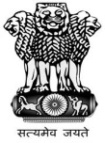 राष्‍ट्रीय वनस्‍पति स्‍वास्‍थ्‍य प्रबंधन संस्‍थान National Institute of Plant Health Managementकृषि एवं सहकारिता विभाग,  कृषि मंत्रालय,  भारत सरकार Department of Agriculture & Cooperation, Ministry of Agriculture, Government of India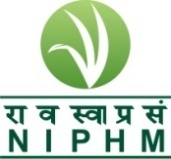 Telephone: 9140-24015374 E-mail: niphm@nic.in Tele-Fax:  9140-24015346Telephone: 9140-24015374 E-mail: niphm@nic.in Tele-Fax:  9140-24015346Rajendra Nagar,Hyderabad – 500 030http://niphm.gov.inराष्‍ट्रीय वनस्‍पति स्‍वास्‍थ्‍य प्रबंधन संस्‍थान National Institute of Plant Health Managementकृषि एवं सहकारिता विभाग,  कृषि मंत्रालय,  भारत सरकार Department of Agriculture & Cooperation, Ministry of Agriculture, Government of IndiaTelephone: 9140-24015374 E-mail: niphm@nic.in Tele-Fax:  9140-24015346Telephone: 9140-24015374 E-mail: niphm@nic.in Tele-Fax:  9140-24015346Rajendra Nagar,Hyderabad – 500 030http://niphm.gov.inSl. No.DescriptionPage No1Preamble of Tender22Check List33Salient Features of the  Tender44General Instructions 5-75Eligibility Criteria76Scope of work, Terms of Supply and Price Bid Validity87Tender Cost and EMD8-98Submission of Tender9-119Opening of Tenders1110Tender Evaluation Criteria11-1211Acceptance of Tender1212Payment of Security Deposit12-1313Rejection of Tender1314Terms of Payment 1315Penalty1316Other Terms & Conditions13-1417Details of Bidder’s Profile/Part ‘A’– Annexure I1518Schedule of requirement – Annexure – II 16-1919Details of Price Bid/Part ‘B’ – Annexure – III20-2520Format for Authorisation letter –  Annexure –IV2621Format of Under taking – Annexure – V27Sl. No.DetailsYES / NO1Whether the Technical Bid (envelope A) and Price Bid (envelop B) are submitted in separate covers and both the covers enclosed in a common envelop.  2Whether Technical Bid (Envelope A) contains:Earnest Money Deposit (EMD) amountPre-Qualification details as laid down in the Tender under Eligibility Criteria. Technical Bid in the original Tender document and other supportive documents including leaflets / pamphletsFilled up and signed Bidders profile statement viz.,  Annexure ISchedule of requirement Annexure – II  Letter of Authorization for signing the Tender document viz., Annexure – IV & Under taking as per Annexure – V Audited Annual reports3Whether Envelope-B contains: Filled up and signed Price Bid documents, viz., Annexure – III  Tender For Supply of Chemicals, Glassware, Plasticware and Miscellaneous Lab ItemsTender For Supply of Chemicals, Glassware, Plasticware and Miscellaneous Lab ItemsTender For Supply of Chemicals, Glassware, Plasticware and Miscellaneous Lab ItemsTender For Supply of Chemicals, Glassware, Plasticware and Miscellaneous Lab Items1Tender inviting Authority Designation and AddressTender inviting Authority Designation and AddressThe Registrar I/c.National Institute of Plant Health ManagementRajendranagarHYDERABAD – 500 030, Telangana.Phone No. 24015346/043/374Telefax No. 24015346Email : niphm@nic.in  ;  registrarniphm@nic.in Website : http://niphm.gov.inaName of the WorkSupply of Chemicals, Glassware, Plasticware and Miscellaneous Lab ItemsbTender referenceNo. 16/212/Rate Contract/2015-16/………..cPlace of contractNIPHM, Rajendranagar, Hyderabad – 500 030, TelanganadContract Period/validity period  of BidsBid prices shall remain valid upto 31st March, 2016 from the last date of bid submission. However, the purchaser reserves the right to seek consent for an extension of the period of validity.   A bid valid for a shorter period shall be rejected by the Purchaser as non-responsive.And the Purchaser reserves the right to increase/decrease the quantity of goods upto ±50%, originally specified in the Schedule of Requirements.Availability of Tender documents Availability of Tender documents Tender documents can be downloaded from http://niphm.gov.in. &  www.eprocure.gov.in free of cost up to 2 PM on 21-8-2015.Earnest Money Deposit (EMD)Earnest Money Deposit (EMD)The Earnest Money Deposit for Rs. 25,000/- (Rupees Twenty five thousand Only) should be submitted in the form of ‘Account payee Demand Draft, Fixed Deposit Receipt, Banker’s cheque or irrecoverable Bank Guarantee’ drawn from any Scheduled Bank in an acceptable form in favour ‘NATIONAL INSTITUTE OF PLANT HEALTH MANAGEMENT’ payable at Hyderabad. Tenders without EMD amount will be rejected by NIPHM as non-responsive.  If the tenderer is exempted from submission of EMD, he should enclose the copy of the supporting document / certificate issued by Government along with the Tender. No interest will be payable against the EMD and the Security Deposit.Due Date, Time and Place of Submission of TenderDue Date, Time and Place of Submission of TenderUp to 14.00 hrs  on 21-8-2015 at the address mentioned in (1)Date, Time and Place of  Opening of Bidder’s Profile-ADate, Time and Place of  Opening of Bidder’s Profile-AOn 21-8-2015 at 15.00 hrs at the address mentioned in (1)Other important criteria specified by the Tender Inviting Authority:Eligibility Criteria:The firm should have at least 3 years experience in supplying of chemicals, Glassware, Plasticware and Miscellaneous lab items as on 31-3-2015. The Annual Gross turnover for the firm should be Rs.15.00 lakhs at least for one year during last three years.The firm should be registered under Income Tax Act.The firm should be registered under VAT.Other important criteria specified by the Tender Inviting Authority:Eligibility Criteria:The firm should have at least 3 years experience in supplying of chemicals, Glassware, Plasticware and Miscellaneous lab items as on 31-3-2015. The Annual Gross turnover for the firm should be Rs.15.00 lakhs at least for one year during last three years.The firm should be registered under Income Tax Act.The firm should be registered under VAT.Other important criteria specified by the Tender Inviting Authority:Eligibility Criteria:The firm should have at least 3 years experience in supplying of chemicals, Glassware, Plasticware and Miscellaneous lab items as on 31-3-2015. The Annual Gross turnover for the firm should be Rs.15.00 lakhs at least for one year during last three years.The firm should be registered under Income Tax Act.The firm should be registered under VAT.क्रमांकन्‍यूनतम पात्रता मानदंडMinimum Eligibility Criteriaपात्रता को पूरा करने हेतु प्रस्‍तुत किये जाने वाले प्रमाणProof to be submitted for fulfilling the Eligibilityपृष्‍ठ सं./Page No.1बोली लगाने वाला प्रयोगशाला मदों से संबंधित विनिर्माता या प्राधिकृत डीलर/एजेंट होगा। The Bidder shall be a manufacturer of the  lab items or an Authorized Dealer/Agent कंपनी या डीलर का पंजीकरण प्रमाणपत्र/एजेंट प्रमाणपत्र Registration Certificate of the Company or Dealer/Agent Certificate2कंपनी/प्रतिष्‍ठान को ऐसे प्रयोगशाला मदों की व्‍यवसाय/आपूर्ति करने से संबंधित दिनांक 31-03-2015 तक कम से कम 03 वर्षों का अनुभव होना चाहिए। The firm should have at least 3 year experience in dealing/supplying such lab items as on 31-3-2015.  ऐसे दस्‍तावेज (कार्य आदेश) प्रमाणित करता हो, कि कंपनी/प्रतिष्‍ठान के पास प्रयोगशाला मदों की आपूर्ति करने से संबंधित 03 वर्षों का अनुभव है।   Documents (work orders) to prove that the company / firm has supplied such lab items in their business for 3 years.3पिछले 03 वर्षो के दौरान कम से कम 01 वर्ष के लिए सकल वार्षिक टर्नओवर रू. 15 लाख का होना चाहिए।The gross annual turnover should be of Rs. 15.00 lakhs at least for one year during last three yearsएनआईपीएचएम/डीजीएस एवं डी/ क्रीडा-आईसीएआर इकाईयों के साथ पंजीकृत आपूर्तिकर्ताओं के लिए टर्नओवर लागू नहीं है। Turnover is not applicable to registered suppliers with NIPHM / DGS&D / CRIDA-ICAR Units विधिवत तौर पर हस्‍ताक्षरित वार्षिक लेखा की प्रति/सनद लेखाकार द्वारा प्रमाणित Copy of Annual Accounts duly signed / certified by the Chartered accountant. 4कंपनी का आयकर निर्धारण कम से कम पिछले 03 वर्षो की अवधि का होना चाहिए।  The firm should be income tax assessee at least for a period of three years.आयकर विवरणी की पावती की प्रतियां स्‍वयं अनुप्रमाणित एवं कंपनी का पैन कार्ड संलग्‍न होना चाहिए।Self attested copies of the acknowledgments of Income tax returns or PAN Card of the firm should be enclosed.5कंपनी/प्रतिष्‍ठान वैट के तहत् पंजीकृत होना चाहिए। The firm should be registered under VAT.प्रमाणपत्रों की स्‍वयं अनुप्रमाणित प्रतियां Self attested copy of the certificate.6यदि कोई  बोली लगाने वाला विभिन्‍न मदों के लिए एक या अधिक विनिर्माता की ओर से बोली लगाता है, तो उसे उन विनिर्माताओं के प्राधिकृत डीलर/एजेंट होना चाहिए। In case a bidder bids on behalf of more than one Manufacturer for different items, he should be an Authorized Dealer/Agent for those manufacturers.प्रत्‍येक विनिर्माता से डीलरशीप/एजेंट प्रमाणपत्र Dealership/Agent Certificate from each manufacturer.7बयाना जमा राशि Earnest Money Depositराष्‍ट्रीय वनस्‍पति स्‍वास्‍थ्‍य प्रबंधन संस्‍थान’ के पक्ष में रू. 25,000/- हेतु जारी डिमांड ड्राफ्ट या आवधिक जमा पावती या बैंकर्स चेक या इरवोकेबल बैंक प्रतिभूति    नं.-----------------, दिनांक ---------------------. Demand Draft or Fixed Deposit Receipt or Bankers Cheque  or Irrevocable Bank Guarantee bearing No. __________Dated _______________ for Rs.25,000/- drawn infavour of ‘NATIONAL INSTITUTE OF PLANT HEALTH MANAGEMENT’ 1THE FIRMNameRegd. AddressAddress for correspondenceContact Person’si)   Name & Designationii)  Addressiii) Tel. No. Landline  & mobileiv) Email ID2Type of Firm Sole Proprietor / Private Ltd. / Partnership / Co-operative / Public Co. (Pl. tick and enclose copy of Memorandum/Articles of Association/ Certificates of Incorporation)3Please mention PAN/GIR NO. & date & year of Registration. (please enclose photocopy)4Sales Tax/VAT registration No. (please enclose photocopy)5The annual gross turnover during last three years to be given financial year wise.(Please enclose copies of ITR/Audited balance sheet and P&L account etc.)6Technical specifications supported by printed literature of the manufacturer, giving all the details of conformity and non conformity if any. Additional features if any with support. *7The firm should be income tax assessee at least for a period of three years. (proof to be enclosed)8Experience as on 31.03.2015 (experience proofs to be enclosed)Table – 1: ChemicalTable – 1: ChemicalTable – 1: ChemicalTable – 1: ChemicalTable – 1: ChemicalTable – 1: ChemicalTable – 1: ChemicalTable – 1: ChemicalTable – 1: Chemicalक्रमांकSl. Noमद विवरण Item Descriptionविर्निदेशन/ग्रेड/क्षमताSpecification/ Grade / Capacityविर्निदेशन/ग्रेड/क्षमताSpecification/ Grade / Capacityविर्निदेशन/ग्रेड/क्षमताSpecification/ Grade / CapacityयूनिटUnitsअपेक्षित परिमाण Required Quantityनिर्माणMakeसूचीपत्र सं. Catalogue No.12,6 dinitro tolueneARARARg2522-Napthyl BenzoateGRGRGRg53Acetic Anhydride ARARARLt.2.24Alcohol (Spirit - 70%) ml300005Alkaline Phosphatase (200 u)u2006Ammonium Nitrateg5007Benzoic acid  2- napthyl esterARARARg1108Boric AcidARARARKg1.19Carbon disulphideSpectro gradeSpectro gradeSpectro gradeLt.1110Cellulose powderg1.111D-(-Glucose) anhydrouskg112Di propyl phthalateGRGRGRg100013DibutylsebacateARARARml11014DichloromethaneHPLCHPLCHPLCLt.27.515DiethanolamineARARARml55016Diethanolamine ml30017dNTP mix 25mM (1 Pack -1 ml)pack218DPX mount ml40019DTNBARARARg11020Ethanol (99% pure) ml850021Isoproponal ml190022Liquid AmmoniaARARARLt.1123Methanol LC-MS LC-MS LC-MS Lt.44024Multivitamin Capsules30/bottle1025Multivitamin powderg25026n- pentaneHPLCHPLCHPLCLt.27.527Neutral Red g1928PCNBkg129Phenol red g2430Phenol saturated ml17031Phosphate buffered saline (50 tablets/ pack)Pacl232Potassium Hydrogenpthalate-NISTg2533Potassium hydroxide g140034Potassium lodate-NIST traceableg10035Propyl BenzoateARARARml50036Sepak C-18 Catridge filtersNo5037Sodium Carbonate-NISTg10038Sodium Chloride-NISTg8039Sorbic Acidg170040Tetra chloro ethylene Spectro grade Spectro grade Spectro grade Lt.5.541Tocopherol liquidg5042Vitamin E Capsules10/sheet15Table – 2: GlasswareTable – 2: GlasswareTable – 2: GlasswareTable – 2: GlasswareTable – 2: GlasswareTable – 2: GlasswareTable – 2: GlasswareTable – 2: GlasswareTable – 2: GlasswareSl. NoItem DescriptionItem DescriptionSpecification / Grade / CapacityUnitsUnitsRequired QuantityMakeCatalogue No.1Beaker Beaker 500 mlNoNo852Chromatography  Columns-PTFE stopcockChromatography  Columns-PTFE stopcock10 mm x 300 mmNoNo53Glass Vials bigGlass Vials big3'' height dia 0.75cmNoNo2004Injection vialsInjection vials8 mm diaNoNo10505Insect collection vials plastic with blue cap Insect collection vials plastic with blue cap 3 inchesNoNo10506Insect rearing jarsInsect rearing jars10 inch height 6 inch diaNoNo507Measuring CylinderMeasuring Cylinder10 mlNoNo208Measuring CylinderMeasuring Cylinder25 mlNoNo209Measuring cylinder Measuring cylinder 250 mlNoNo1010Measuring Cylinder (with spout)Measuring Cylinder (with spout)10 mlNoNo2011Measuring Cylinder (with spout)Measuring Cylinder (with spout)25 mlNoNo1012Petri plates Petri plates 90 x 15 mmNoNo10013Plastic Screw Cap, Glass Bottler (wide mouth)Plastic Screw Cap, Glass Bottler (wide mouth)60 mlNoNo3014Separating funnelSeparating funnel250 mlNoNo2015Test TubesTest Tubes150 x 18 Mm DiaNoNo3470Table – 3: Plasticware & Miscellaneous Lab ItemsTable – 3: Plasticware & Miscellaneous Lab ItemsTable – 3: Plasticware & Miscellaneous Lab ItemsTable – 3: Plasticware & Miscellaneous Lab ItemsTable – 3: Plasticware & Miscellaneous Lab ItemsTable – 3: Plasticware & Miscellaneous Lab ItemsTable – 3: Plasticware & Miscellaneous Lab ItemsTable – 3: Plasticware & Miscellaneous Lab ItemsTable – 3: Plasticware & Miscellaneous Lab Itemsक्रमांकSl. Noमद विवरण Item Descriptionमद विवरण Item Descriptionविर्निदेशन/ग्रेड/क्षमताSpecification/ Grade / CapacityयूनिटUnitsयूनिटUnitsअपेक्षित परिमाण Required Quantityनिर्माणMakeसूचीपत्र सं. Catalogue No.110 X Hand lens with light source10 X Hand lens with light sourceNoNo202Absorbent cotton Absorbent cotton Roll Roll 1773Amber colour glass bottle with inner seal and screw capAmber colour glass bottle with inner seal and screw cap4 mL NoNo1000 4Blotter Paper  (for blotter test)  Blotter Paper  (for blotter test)  ReamReam95Boss Head, with chrome plated screws, to hold upto 16 mm dia rod, Zinc alloy castedBoss Head, with chrome plated screws, to hold upto 16 mm dia rod, Zinc alloy castedNoNo106Brown TapeBrown Tape2" NoNo100 7Brushes Camel (0-5 assorted)Brushes Camel (0-5 assorted)NoNo4908Camel brush 0 no., 1 no.Camel brush 0 no., 1 no.NoNo1959Cello Tapes (transperent)Cello Tapes (transperent)1"NoNo100 10Centrifuge  Tube Centrifuge  Tube 2 mLNoNo5500011Chopping BoardChopping BoardLargeNoNo212Cue lureCue lureNoNo5413CuttersCutters6 "NoNo12 14Disposable gloves (medium)Disposable gloves (medium)NoNo50015Dusters clothDusters clothNoNo10816Filter Paper (150 mm Diameter) Filter Paper (150 mm Diameter) SheetSheet133017Forceps Different sizes sharp endForceps Different sizes sharp end6 inchNoNo3018GC Injection vials Septa with cap GC Injection vials Septa with cap 11 mm dia550019Gloves disposableGloves disposable200/pack200/pack3120Inoculation Needle (Ordinary)Inoculation Needle (Ordinary)NoNo2421Inoculation needles (L-shaped for fungal) (Stainless Steel)Inoculation needles (L-shaped for fungal) (Stainless Steel)NoNo2222Insect killing bottlesInsect killing bottlesNoNo13623Kiln FilmKiln FilmNoNo3024Knives (Stainless steel)Knives (Stainless steel)NoNo125Label stickers (assorted)Label stickers (assorted)100/pack100/pack2026Latex and nitrile gloves (medium)Latex and nitrile gloves (medium)NoNo50027Lures for Fruit flies Methyl eugenolLures for Fruit flies Methyl eugenolNoNo5428Micro tubes (1.5 ml) Micro tubes (1.5 ml) NoNo380029Microtip BoxesMicrotip Boxes2-200 ulNoNo2630Minicooler with gel filled coverMinicooler with gel filled cover1.5 mlNoNo231Naphthalene balls Naphthalene balls gg1000032Napkins (cloth)Napkins (cloth)NoNo20033NeedlesNeedlesNoNo57034NeedlesNeedles6 "NoNo12 35Non-Absorbent cotton Non-Absorbent cotton RollRoll14036Paper towel for seed germination Paper towel for seed germination SheetSheet186037PCR mini cooler (0.2 ml)PCR mini cooler (0.2 ml)NoNo238Pesticide Samples (25 samples)Pesticide Samples (25 samples)25 pesticides each 7 Lt capacity7 Lt7 Lt2539Pestle and mortar 150 mm Dia.Pestle and mortar 150 mm Dia.NoNo5040Pipette DispenserPipette Dispenser10 mlNoNo241Pipette DispenserPipette Dispenser2 mlNoNo542Pipette DispenserPipette Dispenser5 mlNoNo243Pippette stand (5 places)Pippette stand (5 places)NoNo644Pit fall trapsPit fall trapsNoNo7045Plastic bottles smallPlastic bottles smallNoNo50046plastic dropper vials (small)plastic dropper vials (small)NoNo5047Plastic jars Plastic jars 1 kgNoNo5048Plastic jars Plastic jars 100 gNoNo10049Plastic pan (round)Plastic pan (round)NoNo2050Plastic Trays 16 X 10"Plastic Trays 16 X 10"NoNo14551plastic vial with blue cap 3 inchesplastic vial with blue cap 3 inchesNoNo50052Plastic vials (medium size)Plastic vials (medium size)NoNo200053Polythene bag Sealer MachinePolythene bag Sealer Machine12 " sealing edgeNoNo154Polythene bags Polythene bags NoNo200055Polythene bagsPolythene bags6" X 4 "NoNo120056Polythene bagsPolythene bags8" X 6 "NoNo200057Probe trapsProbe trapsNoNo9558PVC Cover slips (tailor made)PVC Cover slips (tailor made)NoNo100059PVC SlidesPVC SlidesNoNo100060Retort rings made of iron, with fixed boss head to take upto 12 mm dia rod (3”)Retort rings made of iron, with fixed boss head to take upto 12 mm dia rod (3”)NoNo1061Ria VialsRia VialsGlass, 12 x 75 mm50/box50/box33 62Safety gogglesSafety gogglesNoNo3063Sample filtration membrane filters 0.2 u, 13 mmSample filtration membrane filters 0.2 u, 13 mmPackPack564ScissorScissorMedium NoNo1265Seed Germination boxes Seed Germination boxes NoNo22066Seed sampling (Nobbe trier) or similar Seed sampling (Nobbe trier) or similar NoNo1267Seed sampling (Stick type trier) or similar Seed sampling (Stick type trier) or similar NoNo1268Shoe CoverShoe Cover25 pairs /box25 pairs /box1169Soft clothSoft clothNoNo8370Spatulas Metal (big)Spatulas Metal (big)NoNo3371Stand: Rectangular Cast Iron Painted Base with mild steel Chrome Plated or powdered coated rod (Base 6” x 4” Rod 18” x 3/8”)Stand: Rectangular Cast Iron Painted Base with mild steel Chrome Plated or powdered coated rod (Base 6” x 4” Rod 18” x 3/8”)NoNo1072Stored Insect pests lures (10 sets lures for 15 pests)Stored Insect pests lures (10 sets lures for 15 pests)SetsSets1773Stretching BoardStretching BoardNoNo10274Sweep netSweep netNoNo9575Syringe for sample filtration with SS nobSyringe for sample filtration with SS nobGlass, 5 mLNoNo1176Thermocol box Thermocol box 12 (h)×7(w)×10(l)NoNo10077Thermocol box Thermocol box 6.5(h)×7(w)×10(l)NoNo80078Thread bundles (For stiching cloths)Thread bundles (For stiching cloths)300 bundles big sizeNoNo30079Tin bottle - Screw cap with inner sealTin bottle - Screw cap with inner seal50 mLNoNo200080Tip standTip stand0.2 mL x 96NoNo581Tip standTip stand3 ml x 96NoNo582Tissue papers (dry ) (100/pack)Tissue papers (dry ) (100/pack)PackPack6083Tissue papers (Wet) (100/pack)Tissue papers (Wet) (100/pack)PackPack3784Tough TagTough Tag3 colourspackpack3 (1 each colour)85UV safety gogglesUV safety gogglesNoNo786Vertex MixerVertex MixerNoNo187Vial Trays Vial Trays 2 mLNoNo11Table – 1: ChemicalsTable – 1: ChemicalsTable – 1: ChemicalsTable – 1: ChemicalsTable – 1: ChemicalsTable – 1: ChemicalsTable – 1: ChemicalsTable – 1: ChemicalsTable – 1: ChemicalsTable – 1: ChemicalsTable – 1: ChemicalsTable – 1: ChemicalsTable – 1: ChemicalsTable – 1: ChemicalsTable – 1: ChemicalsTable – 1: ChemicalsTable – 1: ChemicalsTable – 1: ChemicalsTable – 1: Chemicalsक्रमांकSl. Noमद का विवरण Item Descriptionविर्निदेशन/ग्रेड/क्षमताSpecification/ Grade / Capacityविर्निदेशन/ग्रेड/क्षमताSpecification/ Grade / Capacityविर्निदेशन/ग्रेड/क्षमताSpecification/ Grade / CapacityयूनिटUnitsयूनिटUnitsअपेक्षित परिमाण Required Quantityअपेक्षित परिमाण Required Quantityनिर्माणMakeनिर्माणMakeसूचीपत्र सं. Catalogue No.सूचीपत्र सं. Catalogue No.इकाई का आकार Unitsizeइकाई का आकार Unitsizeयूनिट दरें  Unit RateराशिAmountबिक्री कर/वैट Sales Tax/VATकुल राशिTOTAL Amount (Rs.)12,6 dinitro tolueneARARARgg252522-Napthyl BenzoateGRGRGRgg553Acetic Anhydride ARARARLt.Lt.2.22.24Alcohol (Spirit - 70%) mlml30000300005Alkaline Phosphatase (200 u)uu2002006Ammonium Nitrategg5005007Benzoic acid  2- napthyl esterARARARgg1101108Boric AcidARARARKgKg1.11.19Carbon disulphideSpectro gradeSpectro gradeSpectro gradeLt.Lt.111110Cellulose powdergg1.11.111D-(-Glucose) anhydrouskgkg1112Di propyl phthalateGRGRGRgg1000100013DibutylsebacateARARARmlml11011014DichloromethaneHPLCHPLCHPLCLt.Lt.27.527.515DiethanolamineARARARmlml55055016Diethanolamine mlml30030017dNTP mix 25mM (1 Pack -1 ml)packpack2218DPX mount mlml40040019DTNBARARARgg11011020Ethanol (99% pure) mlml8500850021Isoproponal mlml1900190022Liquid AmmoniaARARARLt.Lt.111123Methanol LC-MS LC-MS LC-MS Lt.Lt.44044024Multivitamin Capsules30/bottle30/bottle101025Multivitamin powdergg25025026n- pentaneHPLCHPLCHPLCLt.Lt.27.527.527Neutral Red gg191928PCNBkgkg1129Phenol red gg242430Phenol saturated mlml17017031Phosphate buffered saline (50 tablets/ pack)PaclPacl2232Potassium Hydrogenpthalate-NISTgg252533Potassium hydroxide gg1400140034Potassium lodate-NIST traceablegg10010035Propyl BenzoateARARARmlml50050036Sepak C-18 Catridge filtersNoNo505037Sodium Carbonate-NISTgg10010038Sodium Chloride-NISTgg808039Sorbic Acidgg1700170040Tetra chloro ethylene Spectro grade Spectro grade Spectro grade Lt.Lt.5.55.541Tocopherol liquidgg505042Vitamin E Capsules10/sheet10/sheet1515Table – 2: GlasswareTable – 2: GlasswareTable – 2: GlasswareTable – 2: GlasswareTable – 2: GlasswareTable – 2: GlasswareTable – 2: GlasswareTable – 2: GlasswareTable – 2: GlasswareTable – 2: GlasswareTable – 2: GlasswareTable – 2: GlasswareTable – 2: GlasswareTable – 2: GlasswareTable – 2: GlasswareTable – 2: GlasswareTable – 2: GlasswareTable – 2: GlasswareTable – 2: Glasswareक्रमांकSl. Noमद का विवरण Item Descriptionमद का विवरण Item Descriptionविर्निदेशन/ग्रेड/क्षमताSpecification/ Grade / CapacityयूनिटUnitsयूनिटUnitsअपेक्षित परिमाण Required Quantityअपेक्षित परिमाण Required Quantityनिर्माणMakeनिर्माणMakeसूचीपत्र सं. Catalogue No.सूचीपत्र सं. Catalogue No.इकाई का आकार Unitsizeइकाई का आकार Unitsizeयूनिट दरें  Unit Rateयूनिट दरें  Unit RateराशिAmountबिक्री कर/वैट Sales Tax/VATकुल राशिTOTAL Amount (Rs.)1Beaker Beaker 500 mlNoNo85852Chromatography  Columns-PTFE stopcockChromatography  Columns-PTFE stopcock10 mm x 300 mmNoNo553Glass Vials bigGlass Vials big3'' height dia 0.75cmNoNo2002004Injection vialsInjection vials8 mm diaNoNo105010505Insect collection vials plastic with blue cap Insect collection vials plastic with blue cap 3 inchesNoNo105010506Insect rearing jarsInsect rearing jars10 inch height 6 inch diaNoNo50507Measuring CylinderMeasuring Cylinder10 mlNoNo20208Measuring CylinderMeasuring Cylinder25 mlNoNo20209Measuring cylinder Measuring cylinder 250 mlNoNo101010Measuring Cylinder (with spout)Measuring Cylinder (with spout)10 mlNoNo202011Measuring Cylinder (with spout)Measuring Cylinder (with spout)25 mlNoNo101012Petri plates Petri plates 90 x 15 mmNoNo10010013Plastic Screw Cap, Glass Bottler (wide mouth)Plastic Screw Cap, Glass Bottler (wide mouth)60 mlNoNo303014Separating funnelSeparating funnel250 mlNoNo202015Test TubesTest Tubes150 x 18 Mm DiaNoNo34703470Table – 3: Plasticware & Miscellaneous Lab ItemsTable – 3: Plasticware & Miscellaneous Lab ItemsTable – 3: Plasticware & Miscellaneous Lab ItemsTable – 3: Plasticware & Miscellaneous Lab ItemsTable – 3: Plasticware & Miscellaneous Lab ItemsTable – 3: Plasticware & Miscellaneous Lab ItemsTable – 3: Plasticware & Miscellaneous Lab ItemsTable – 3: Plasticware & Miscellaneous Lab ItemsTable – 3: Plasticware & Miscellaneous Lab ItemsTable – 3: Plasticware & Miscellaneous Lab ItemsTable – 3: Plasticware & Miscellaneous Lab ItemsTable – 3: Plasticware & Miscellaneous Lab ItemsTable – 3: Plasticware & Miscellaneous Lab ItemsTable – 3: Plasticware & Miscellaneous Lab ItemsTable – 3: Plasticware & Miscellaneous Lab ItemsTable – 3: Plasticware & Miscellaneous Lab ItemsTable – 3: Plasticware & Miscellaneous Lab ItemsTable – 3: Plasticware & Miscellaneous Lab ItemsTable – 3: Plasticware & Miscellaneous Lab Itemsक्रमांकSl. Noमद का विवरण Item Descriptionमद का विवरण Item Descriptionविर्निदेशन/ग्रेड/क्षमताSpecification/ Grade / CapacityयूनिटUnitsयूनिटUnitsअपेक्षित परिमाण Required Quantityअपेक्षित परिमाण Required Quantityनिर्माणMakeनिर्माणMakeसूचीपत्र सं. Catalogue No.सूचीपत्र सं. Catalogue No.इकाई का आकार Unitsizeइकाई का आकार Unitsizeयूनिट दरें  Unit Rateयूनिट दरें  Unit RateराशिAmountबिक्री कर/वैट Sales Tax/VATकुल राशिTOTAL Amount (Rs.)110 X Hand lens with light source10 X Hand lens with light sourceNoNo20202Absorbent cotton Absorbent cotton Roll Roll 1771773Amber colour glass bottle with inner seal and screw capAmber colour glass bottle with inner seal and screw cap4 mL NoNo1000 1000 4Blotter Paper  (for blotter test)  Blotter Paper  (for blotter test)  ReamReam995Boss Head, with chrome plated screws, to hold upto 16 mm dia rod, Zinc alloy castedBoss Head, with chrome plated screws, to hold upto 16 mm dia rod, Zinc alloy castedNoNo10106Brown TapeBrown Tape2" NoNo100 100 7Brushes Camel (0-5 assorted)Brushes Camel (0-5 assorted)NoNo4904908Camel brush 0 no., 1 no.Camel brush 0 no., 1 no.NoNo1951959Cello Tapes (transperent)Cello Tapes (transperent)1"NoNo100 100 10Centrifuge  Tube Centrifuge  Tube 2 mLNoNo550005500011Chopping BoardChopping BoardLargeNoNo2212Cue lureCue lureNoNo545413CuttersCutters6 "NoNo12 12 14Disposable gloves (medium)Disposable gloves (medium)NoNo50050015Dusters clothDusters clothNoNo10810816Filter Paper (150 mm Diameter) Filter Paper (150 mm Diameter) SheetSheet1330133017Forceps Different sizes sharp endForceps Different sizes sharp end6 inchNoNo303018GC Injection vials Septa with cap GC Injection vials Septa with cap 11 mm dia5500550019Gloves disposableGloves disposable200/pack200/pack313120Inoculation Needle (Ordinary)Inoculation Needle (Ordinary)NoNo242421Inoculation needles (L-shaped for fungal) (Stainless Steel)Inoculation needles (L-shaped for fungal) (Stainless Steel)NoNo222222Insect killing bottlesInsect killing bottlesNoNo13613623Kiln FilmKiln FilmNoNo303024Knives (Stainless steel)Knives (Stainless steel)NoNo1125Label stickers (assorted)Label stickers (assorted)100/pack100/pack202026Latex and nitrile gloves (medium)Latex and nitrile gloves (medium)NoNo50050027Lures for Fruit flies Methyl eugenolLures for Fruit flies Methyl eugenolNoNo545428Micro tubes (1.5 ml) Micro tubes (1.5 ml) NoNo3800380029Microtip BoxesMicrotip Boxes2-200 ulNoNo262630Minicooler with gel filled coverMinicooler with gel filled cover1.5 mlNoNo2231Naphthalene balls Naphthalene balls gg100001000032Napkins (cloth)Napkins (cloth)NoNo20020033NeedlesNeedlesNoNo57057034NeedlesNeedles6 "NoNo12 12 35Non-Absorbent cotton Non-Absorbent cotton RollRoll14014036Paper towel for seed germination Paper towel for seed germination SheetSheet1860186037PCR mini cooler (0.2 ml)PCR mini cooler (0.2 ml)NoNo2238Pesticide Samples (25 samples)Pesticide Samples (25 samples)25 pesticides each 7 Lt capacity7 Lt7 Lt252539Pestle and mortar 150 mm Dia.Pestle and mortar 150 mm Dia.NoNo505040Pipette DispenserPipette Dispenser10 mlNoNo2241Pipette DispenserPipette Dispenser2 mlNoNo5542Pipette DispenserPipette Dispenser5 mlNoNo2243Pippette stand (5 places)Pippette stand (5 places)NoNo6644Pit fall trapsPit fall trapsNoNo707045Plastic bottles smallPlastic bottles smallNoNo50050046plastic dropper vials (small)plastic dropper vials (small)NoNo505047Plastic jars Plastic jars 1 kgNoNo505048Plastic jars Plastic jars 100 gNoNo10010049Plastic pan (round)Plastic pan (round)NoNo202050Plastic Trays 16 X 10"Plastic Trays 16 X 10"NoNo14514551plastic vial with blue cap 3 inchesplastic vial with blue cap 3 inchesNoNo50050052Plastic vials (medium size)Plastic vials (medium size)NoNo2000200053Polythene bag Sealer MachinePolythene bag Sealer Machine12 " sealing edgeNoNo1154Polythene bags Polythene bags NoNo2000200055Polythene bagsPolythene bags6" X 4 "NoNo1200120056Polythene bagsPolythene bags8" X 6 "NoNo2000200057Probe trapsProbe trapsNoNo959558PVC Cover slips (tailor made)PVC Cover slips (tailor made)NoNo1000100059PVC SlidesPVC SlidesNoNo1000100060Retort rings made of iron, with fixed boss head to take upto 12 mm dia rod (3”)Retort rings made of iron, with fixed boss head to take upto 12 mm dia rod (3”)NoNo101061Ria VialsRia VialsGlass, 12 x 75 mm50/box50/box33 33 62Safety gogglesSafety gogglesNoNo303063Sample filtration membrane filters 0.2 u, 13 mmSample filtration membrane filters 0.2 u, 13 mmPackPack5564ScissorScissorMedium NoNo121265Seed Germination boxes Seed Germination boxes NoNo22022066Seed sampling (Nobbe trier) or similar Seed sampling (Nobbe trier) or similar NoNo121267Seed sampling (Stick type trier) or similar Seed sampling (Stick type trier) or similar NoNo121268Shoe CoverShoe Cover25 pairs /box25 pairs /box111169Soft clothSoft clothNoNo838370Spatulas Metal (big)Spatulas Metal (big)NoNo333371Stand: Rectangular Cast Iron Painted Base with mild steel Chrome Plated or powdered coated rod (Base 6” x 4” Rod 18” x 3/8”)Stand: Rectangular Cast Iron Painted Base with mild steel Chrome Plated or powdered coated rod (Base 6” x 4” Rod 18” x 3/8”)NoNo101072Stored Insect pests lures (10 sets lures for 15 pests)Stored Insect pests lures (10 sets lures for 15 pests)SetsSets171773Stretching BoardStretching BoardNoNo10210274Sweep netSweep netNoNo959575Syringe for sample filtration with SS nobSyringe for sample filtration with SS nobGlass, 5 mLNoNo111176Thermocol box Thermocol box 12 (h)×7(w)×10(l)NoNo10010077Thermocol box Thermocol box 6.5(h)×7(w)×10(l)NoNo80080078Thread bundles (For stiching cloths)Thread bundles (For stiching cloths)300 bundles big sizeNoNo30030079Tin bottle - Screw cap with inner sealTin bottle - Screw cap with inner seal50 mLNoNo2000200080Tip standTip stand0.2 mL x 96NoNo5581Tip standTip stand3 ml x 96NoNo5582Tissue papers (dry ) (100/pack)Tissue papers (dry ) (100/pack)PackPack606083Tissue papers (Wet) (100/pack)Tissue papers (Wet) (100/pack)PackPack373784Tough TagTough Tag3 colourspackpack3 (1 each colour)3 (1 each colour)85UV safety gogglesUV safety gogglesNoNo7786Vertex MixerVertex MixerNoNo1187Vial Trays Vial Trays 2 mLNoNo1111